                                                                                                                                                                                           _                 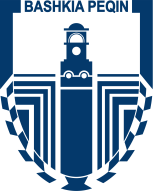 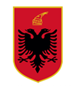 R E P U B L I K A   E  S H Q I P Ë R I S ËBASHKIA PEQINDREJTORIA E MIRQËNIES DHE KUJDESIT SOCIALNr._____.Prot.				                                                                                                 Peqin , më __.__.2023.                                                                    PROJEKT-V E N D I M                                                                       Nr.____datë___/___/___Per  propozim per dhenien e ndihmes ekonomike   familjeve te varfera na 6 % i fondit te kushtezuar per bllok ndihme ekonomike                                                                      1-31 GUSHT 2023Në mbështetje të nenit 29 të  ligjit nr.9355, datë 10.03.2005. Për përcaktimin e kritereve, të proçedurave dhe të masës së ndihmës ekonomike i ndryshuar, dhe udhëzimeve në zbatim të tyre, Drejtoria e Mireqenies dhe Kujdesit Social, ne baze te vendimit te keshillit te ministrave dt.17.03.2011 si dhe ligjit 10399 neni 7 per pagesen 6 % te fondit te akorduar per familjet e varfera qe pas aplikimit  nuk kane marre piket e mjaftueshme per te marre ndihme ekonomike                                                                                                       V E N D O S I	         Drejtori                                                                                                                       Specialiste  e Ne             Ardit Çanaku                                                                                                                   Florida  HaskasaEmri i AplikantitNIDVlera e përllogaritur Kompensimi i EnergjisëTotaliNumri  Ligji1Aishe Beqir JubiD46203014K631663164Masa e ndihmes ekonomike per familjet ne fjale eshte e percaktuar me vendim te keshillit ministrave dt . 17.03.20112Vladimir Selim PajaH80609015K479247923Masa e ndihmes ekonomike per familjet ne fjale eshte e percaktuar me vendim te keshillit ministrave dt . 17.03.20113Gezim Sali SejdiniH21118008H522752273Masa e ndihmes ekonomike per familjet ne fjale eshte e percaktuar me vendim te keshillit ministrave dt . 17.03.20114Blerim Abaz SalliuI40812025M588158814Masa e ndihmes ekonomike per familjet ne fjale eshte e percaktuar me vendim te keshillit ministrave dt . 17.03.20115Altin Petrit CaniaH20402020W457445744Masa e ndihmes ekonomike per familjet ne fjale eshte e percaktuar me vendim te keshillit ministrave dt . 17.03.20116Edmond Sali BeqiriI20921158R479247923Masa e ndihmes ekonomike per familjet ne fjale eshte e percaktuar me vendim te keshillit ministrave dt . 17.03.20117Bardhul Rame ShguniI40617018C588158814Masa e ndihmes ekonomike per familjet ne fjale eshte e percaktuar me vendim te keshillit ministrave dt . 17.03.20118Çoku Nazmi SalliuJ00203013P588158814Masa e ndihmes ekonomike per familjet ne fjale eshte e percaktuar me vendim te keshillit ministrave dt . 17.03.20119Dritan Islam SalliuI20925014R588158814Masa e ndihmes ekonomike per familjet ne fjale eshte e percaktuar me vendim te keshillit ministrave dt . 17.03.201110Eklis Ymer ShargoI80422013I588158814Masa e ndihmes ekonomike per familjet ne fjale eshte e percaktuar me vendim te keshillit ministrave dt . 17.03.201110Njësia Adm: Gjocaj1Ylli Mustafa HyraF70801096O370337032Masa e ndihmes ekonomike per familjet ne fjale eshte e percaktuar me vendim te keshillit ministrave dt . 17.03.20112Ferdinant Xheferr ÇelaH20104063G14652146526Masa e ndihmes ekonomike per familjet ne fjale eshte e percaktuar me vendim te keshillit ministrave dt . 17.03.20113Anesti Mesut KorbiG90419013P522752273Masa e ndihmes ekonomike per familjet ne fjale eshte e percaktuar me vendim te keshillit ministrave dt . 17.03.20114Andrea Xhelal ThartoriI10216014T588158814Masa e ndihmes ekonomike per familjet ne fjale eshte e percaktuar me vendim te keshillit ministrave dt . 17.03.20115Agron Qazim KasejaG00215028E522752273Masa e ndihmes ekonomike per familjet ne fjale eshte e percaktuar me vendim te keshillit ministrave dt . 17.03.20116Flamur Imer AlushiH20225021B522752273Masa e ndihmes ekonomike per familjet ne fjale eshte e percaktuar me vendim te keshillit ministrave dt . 17.03.20117Altin Tomorr JubaI61023006S588158814Masa e ndihmes ekonomike per familjet ne fjale eshte e percaktuar me vendim te keshillit ministrave dt . 17.03.20118Edmond Zylyf ZekaH70520023G12672126725Masa e ndihmes ekonomike per familjet ne fjale eshte e percaktuar me vendim te keshillit ministrave dt . 17.03.20119Alban Servet HasaJ60617012D217821781Masa e ndihmes ekonomike per familjet ne fjale eshte e percaktuar me vendim te keshillit ministrave dt . 17.03.201110Zaje Rakip KoseniF95820023C15444154446Masa e ndihmes ekonomike per familjet ne fjale eshte e percaktuar me vendim te keshillit ministrave dt . 17.03.201110Njësia Adm: Karine1Alfonc Ryshan DajaI70411025V479247923Masa e ndihmes ekonomike per familjet ne fjale eshte e percaktuar me vendim te keshillit ministrave dt . 17.03.20112Agim Shefqet BardhiG50405261S893089306Masa e ndihmes ekonomike per familjet ne fjale eshte e percaktuar me vendim te keshillit ministrave dt . 17.03.20113Armando Enver HysaI90507021U479247923Masa e ndihmes ekonomike per familjet ne fjale eshte e percaktuar me vendim te keshillit ministrave dt . 17.03.20114Nadire Zylyf SinaniE15226015O314631461Masa e ndihmes ekonomike per familjet ne fjale eshte e percaktuar me vendim te keshillit ministrave dt . 17.03.20115Bilbil Mersin HakaI30624020C588158814Masa e ndihmes ekonomike per familjet ne fjale eshte e percaktuar me vendim te keshillit ministrave dt . 17.03.20116Elton Qemal BozhiqiI20605027I588158814Masa e ndihmes ekonomike per familjet ne fjale eshte e percaktuar me vendim te keshillit ministrave dt . 17.03.20117Bujar Sabri SallaH61013016U522752273Masa e ndihmes ekonomike per familjet ne fjale eshte e percaktuar me vendim te keshillit ministrave dt . 17.03.20118Santjola Sefedin GjordumiJ55816019A594059402Masa e ndihmes ekonomike per familjet ne fjale eshte e percaktuar me vendim te keshillit ministrave dt . 17.03.20119Flamur Kasem BahushiI20310022H588158814Masa e ndihmes ekonomike per familjet ne fjale eshte e percaktuar me vendim te keshillit ministrave dt . 17.03.201110Edmond Hasan TeriI91115011U479247923Masa e ndihmes ekonomike per familjet ne fjale eshte e percaktuar me vendim te keshillit ministrave dt . 17.03.201111Aleksandër Petrit ÇelhemaJ10725018U479247923Masa e ndihmes ekonomike per familjet ne fjale eshte e percaktuar me vendim te keshillit ministrave dt . 17.03.201112Arben Alush QefaliaI20119015R588158814Masa e ndihmes ekonomike per familjet ne fjale eshte e percaktuar me vendim te keshillit ministrave dt . 17.03.201113Hurma Bexhet SinaniG45329013V217821781Masa e ndihmes ekonomike per familjet ne fjale eshte e percaktuar me vendim te keshillit ministrave dt . 17.03.201114Arian Shkurt SinaI80415020C479247923Masa e ndihmes ekonomike per familjet ne fjale eshte e percaktuar me vendim te keshillit ministrave dt . 17.03.201114Njësia Adm: Pajove1Et`hem Xhaferr HaremijaE30501098Q3703128849912Masa e ndihmes ekonomike per familjet ne fjale eshte e percaktuar me vendim te keshillit ministrave dt . 17.03.20112Beje Muharrem TopiH75121013C3703128849912Masa e ndihmes ekonomike per familjet ne fjale eshte e percaktuar me vendim te keshillit ministrave dt . 17.03.20113Artan Shaqir MetaH10215120R522752273Masa e ndihmes ekonomike per familjet ne fjale eshte e percaktuar me vendim te keshillit ministrave dt . 17.03.20114Agim Murat BardhiG01110095D5227128865153Masa e ndihmes ekonomike per familjet ne fjale eshte e percaktuar me vendim te keshillit ministrave dt . 17.03.20115Astrit Ali DakaH00419108A588158814Masa e ndihmes ekonomike per familjet ne fjale eshte e percaktuar me vendim te keshillit ministrave dt . 17.03.20116Faik Sefer KateshiG60331073T3703128849912Masa e ndihmes ekonomike per familjet ne fjale eshte e percaktuar me vendim te keshillit ministrave dt . 17.03.20117Kimete Haki MuratiG85304022O2178128834661Masa e ndihmes ekonomike per familjet ne fjale eshte e percaktuar me vendim te keshillit ministrave dt . 17.03.20118Lavdimir Rustem HamitiF61106003B534653462Masa e ndihmes ekonomike per familjet ne fjale eshte e percaktuar me vendim te keshillit ministrave dt . 17.03.20119Petrit Markeljan TafaJ81211014E217821781Masa e ndihmes ekonomike per familjet ne fjale eshte e percaktuar me vendim te keshillit ministrave dt . 17.03.201110Fluturake Nexhip PoçiG55323008C2178128834661Masa e ndihmes ekonomike per familjet ne fjale eshte e percaktuar me vendim te keshillit ministrave dt . 17.03.201111Kjara Faik KateshiK45906018O217821781Masa e ndihmes ekonomike per familjet ne fjale eshte e percaktuar me vendim te keshillit ministrave dt . 17.03.201112Fatmir Jusuf QazimiG90303117Q3703128849912Masa e ndihmes ekonomike per familjet ne fjale eshte e percaktuar me vendim te keshillit ministrave dt . 17.03.201113Sabrina Blendi MeziniK35621014B217821781Masa e ndihmes ekonomike per familjet ne fjale eshte e percaktuar me vendim te keshillit ministrave dt . 17.03.201114Zgalem Bedri BashaH60428018G4792128860803Masa e ndihmes ekonomike per familjet ne fjale eshte e percaktuar me vendim te keshillit ministrave dt . 17.03.201115Simona Blendi MeziniK06129011B217821781Masa e ndihmes ekonomike per familjet ne fjale eshte e percaktuar me vendim te keshillit ministrave dt . 17.03.201116Vjollca Gani FadiliG56113008R3049128843372Masa e ndihmes ekonomike per familjet ne fjale eshte e percaktuar me vendim te keshillit ministrave dt . 17.03.201117Myrvina Ilir MalkjaK25105014U217821781Masa e ndihmes ekonomike per familjet ne fjale eshte e percaktuar me vendim te keshillit ministrave dt . 17.03.201118Djonis Kujtim HyseniJ70723019B217821781Masa e ndihmes ekonomike per familjet ne fjale eshte e percaktuar me vendim te keshillit ministrave dt . 17.03.201119Jonid Bujar DajzmailiI80913018S588158814Masa e ndihmes ekonomike per familjet ne fjale eshte e percaktuar me vendim te keshillit ministrave dt . 17.03.201120Erjon Sami RexhaH50410031L370337034Masa e ndihmes ekonomike per familjet ne fjale eshte e percaktuar me vendim te keshillit ministrave dt . 17.03.201121Astrit Rrahman LilaH10929007G217821781Masa e ndihmes ekonomike per familjet ne fjale eshte e percaktuar me vendim te keshillit ministrave dt . 17.03.201122Spiro Mehedi BixiG40608140K2178128834661Masa e ndihmes ekonomike per familjet ne fjale eshte e percaktuar me vendim te keshillit ministrave dt . 17.03.201123Besnik Musa HelaH00206015V3703128849912Masa e ndihmes ekonomike per familjet ne fjale eshte e percaktuar me vendim te keshillit ministrave dt . 17.03.201123Njësia Adm: Peqin1Zyber Bajram SinaG70703013L5227128865153Masa e ndihmes ekonomike per familjet ne fjale eshte e percaktuar me vendim te keshillit ministrave dt . 17.03.20112Avni Zeqir HoxhaG30118009N370337032Masa e ndihmes ekonomike per familjet ne fjale eshte e percaktuar me vendim te keshillit ministrave dt . 17.03.20113Izet Mustafa BiciG70925176P522752273Masa e ndihmes ekonomike per familjet ne fjale eshte e percaktuar me vendim te keshillit ministrave dt . 17.03.20114Gjergji Sefedin BixiJ30705025U479247923Masa e ndihmes ekonomike per familjet ne fjale eshte e percaktuar me vendim te keshillit ministrave dt . 17.03.20115Enisa Ylli BetiK35906058S217821781Masa e ndihmes ekonomike per familjet ne fjale eshte e percaktuar me vendim te keshillit ministrave dt . 17.03.20116Krenar Nazmi HoxhaI00701022S12672126725Masa e ndihmes ekonomike per familjet ne fjale eshte e percaktuar me vendim te keshillit ministrave dt . 17.03.20117Artur Bajram GjuziH40719020D126721288139605Masa e ndihmes ekonomike per familjet ne fjale eshte e percaktuar me vendim te keshillit ministrave dt . 17.03.20117Njësia Adm: Perparim1Mehedi Jaho TabakuF60303088R5227128865153Masa e ndihmes ekonomike per familjet ne fjale eshte e percaktuar me vendim te keshillit ministrave dt . 17.03.20112Gani Ahmet ÇullhajF81015012V3703128849912Masa e ndihmes ekonomike per familjet ne fjale eshte e percaktuar me vendim te keshillit ministrave dt . 17.03.20113Kadri Xhemal KishtaE11005048J3146128844341Masa e ndihmes ekonomike per familjet ne fjale eshte e percaktuar me vendim te keshillit ministrave dt . 17.03.20114Osman Idriz TabakuG50527074M3703128849912Masa e ndihmes ekonomike per familjet ne fjale eshte e percaktuar me vendim te keshillit ministrave dt . 17.03.20115Zyhdi Kapllan TabakuG50404015V5227128865153Masa e ndihmes ekonomike per familjet ne fjale eshte e percaktuar me vendim te keshillit ministrave dt . 17.03.20116Rudina Hamza FerhatiH85206024P3703128849914Masa e ndihmes ekonomike per familjet ne fjale eshte e percaktuar me vendim te keshillit ministrave dt . 17.03.20117Kalem Seit KarajH30814010T5227128865153Masa e ndihmes ekonomike per familjet ne fjale eshte e percaktuar me vendim te keshillit ministrave dt . 17.03.20118Merushe Jakup HoxhaF85610278J3146128844341Masa e ndihmes ekonomike per familjet ne fjale eshte e percaktuar me vendim te keshillit ministrave dt . 17.03.20119Ilir Banush TabakuF70125020Q3703128849912Masa e ndihmes ekonomike per familjet ne fjale eshte e percaktuar me vendim te keshillit ministrave dt . 17.03.201110Izet Hajdar TabakuE31010072J3703128849912Masa e ndihmes ekonomike per familjet ne fjale eshte e percaktuar me vendim te keshillit ministrave dt . 17.03.201111Qazim Ibrahim KoçiuF61007100I3703128849912Masa e ndihmes ekonomike per familjet ne fjale eshte e percaktuar me vendim te keshillit ministrave dt . 17.03.201112Yzene Arif ShehuE46025003I3146128844341Masa e ndihmes ekonomike per familjet ne fjale eshte e percaktuar me vendim te keshillit ministrave dt . 17.03.201113Shyqyri Demir KarajF00315069T3703128849912Masa e ndihmes ekonomike per familjet ne fjale eshte e percaktuar me vendim te keshillit ministrave dt . 17.03.201114Jakup Mentor AllaG30815093L3703128849912Masa e ndihmes ekonomike per familjet ne fjale eshte e percaktuar me vendim te keshillit ministrave dt . 17.03.201115Bedrije Janus KolaG05401043Q3146128844341Masa e ndihmes ekonomike per familjet ne fjale eshte e percaktuar me vendim te keshillit ministrave dt . 17.03.201116Qani Demir KarajF30104041V4574128858624Masa e ndihmes ekonomike per familjet ne fjale eshte e percaktuar me vendim te keshillit ministrave dt . 17.03.201117Mitat Azbi TabakuH40331162J5881128871694Masa e ndihmes ekonomike per familjet ne fjale eshte e percaktuar me vendim te keshillit ministrave dt . 17.03.201118Selime Mustafa TabakuE75402016G3146128844341Masa e ndihmes ekonomike per familjet ne fjale eshte e percaktuar me vendim te keshillit ministrave dt . 17.03.201119Ilir Bilal HoxhaH00429011S3049128843373Masa e ndihmes ekonomike per familjet ne fjale eshte e percaktuar me vendim te keshillit ministrave dt . 17.03.201120Arian Ramazan TabakuH40723006L6316128876044Masa e ndihmes ekonomike per familjet ne fjale eshte e percaktuar me vendim te keshillit ministrave dt . 17.03.201121Veis Ibrahim KoçiuE91001013F3703128849912Masa e ndihmes ekonomike per familjet ne fjale eshte e percaktuar me vendim te keshillit ministrave dt . 17.03.201122Alush Ismail KarajF20328008N3703128849912Masa e ndihmes ekonomike per familjet ne fjale eshte e percaktuar me vendim te keshillit ministrave dt . 17.03.201123Qazim Dalip ShehuJ40822022Q2178128834661Masa e ndihmes ekonomike per familjet ne fjale eshte e percaktuar me vendim te keshillit ministrave dt . 17.03.201124Ruzhdi Tefik KarajG90910217G5227128865153Masa e ndihmes ekonomike per familjet ne fjale eshte e percaktuar me vendim te keshillit ministrave dt . 17.03.201125Manushaqe Sami HoxhaJ35223019P5940128872282Masa e ndihmes ekonomike per familjet ne fjale eshte e percaktuar me vendim te keshillit ministrave dt . 17.03.201126Ardjan Xhevit ÇepaH60225026W4792128860803Masa e ndihmes ekonomike per familjet ne fjale eshte e percaktuar me vendim te keshillit ministrave dt . 17.03.201127Selime Qerim TabakuE15413041N3146128844341Masa e ndihmes ekonomike per familjet ne fjale eshte e percaktuar me vendim te keshillit ministrave dt . 17.03.201128Feride Reshit TabakuH25519088T2178128834661Masa e ndihmes ekonomike per familjet ne fjale eshte e percaktuar me vendim te keshillit ministrave dt . 17.03.201129Razije Sadi SallaG75330232B2178128834661Masa e ndihmes ekonomike per familjet ne fjale eshte e percaktuar me vendim te keshillit ministrave dt . 17.03.201130Musa Caush LamçjaF50921108F3703128849912Masa e ndihmes ekonomike per familjet ne fjale eshte e percaktuar me vendim te keshillit ministrave dt . 17.03.201131Deje Shahin SaliuE25518036G3146128844341Masa e ndihmes ekonomike per familjet ne fjale eshte e percaktuar me vendim te keshillit ministrave dt . 17.03.201132Hava Jemin SaliuF35422007M3146128844341Masa e ndihmes ekonomike per familjet ne fjale eshte e percaktuar me vendim te keshillit ministrave dt . 17.03.201133Bexhet Nazmi PlakaG90618012I5227128865153Masa e ndihmes ekonomike per familjet ne fjale eshte e percaktuar me vendim te keshillit ministrave dt . 17.03.201134Bashkim Reshit ÇehuF40302177B3703128849912Masa e ndihmes ekonomike per familjet ne fjale eshte e percaktuar me vendim te keshillit ministrave dt . 17.03.201135Azem Ilir TabakuI70907017C5881128871694Masa e ndihmes ekonomike per familjet ne fjale eshte e percaktuar me vendim te keshillit ministrave dt . 17.03.201136Hysen Haziz HyskjaD90215086N4752128860402Masa e ndihmes ekonomike per familjet ne fjale eshte e percaktuar me vendim te keshillit ministrave dt . 17.03.201137Ilir Rrahman KarajG90209018W3049128843373Masa e ndihmes ekonomike per familjet ne fjale eshte e percaktuar me vendim te keshillit ministrave dt . 17.03.201138Marjet Maliq ÇullhajI21101011M5881128871694Masa e ndihmes ekonomike per familjet ne fjale eshte e percaktuar me vendim te keshillit ministrave dt . 17.03.201139Pëllumb Hajdar ÇepaF60110228N3146128844341Masa e ndihmes ekonomike per familjet ne fjale eshte e percaktuar me vendim te keshillit ministrave dt . 17.03.201139Njësia Adm: Sheze103 SHUMA TOTAL 103 FAMILJE48550966976552485271